Adult Registration Form 2022 - 2023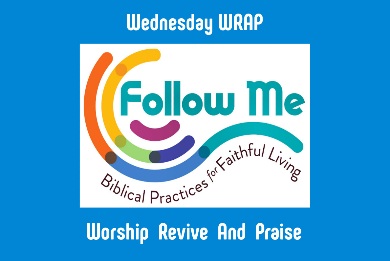 Name of Participant 1:__________________________________________________________________Phone:_______________________________________ Email:__________________________________Home Address _______________________________________________________________________City______________________________State______Zip_______________ Phone________________________Email___________________________________________________Name of Participant 2:___________________________________________________________Phone__________________________Email_________________________________________________Emergency Contact Person Name________________________________________________________________________________ Address ____________________________________________Phone_____________________________ Health & Allergies (Please indicate participant 1 or 2)Any medical conditions you want to share:__________________________________________________Any allergies? _________________________________________________________________________Dietary Restrictions? ___________________________________________________________________Liability Release and Consent I understand all reasonable safety precautions will be taken at all times by the First Presbyterian Church of Mesa (FPC) and its agents during the events and activities. I understand the possibility of unforeseen hazards and know the inherent possibility of risk. I agree not to hold FPC, its leaders, employees and volunteer staff liable for damages, losses, diseases or injuries incurred by the subject of this form. Participants are asked to exercise common sense regarding sickness and not attend while ill. Children & adults should not attend WRAP if showing any COVID-19 symptoms per CDC guidelines. In the event of illness or injury, I give permission for any medical treatment for myself deemed necessary for my health and safety. I certify that the medical information contained on this form is complete and correct to the best of my knowledge. I also give consent for myself to be photographed during FPC activities and for those photos to be used in church publications, social media, websites/webpages. Participant 1 Signature___________________________________________________________ Date __________Participant 2 Signature___________________________________________________________ Date ___________